Membership Application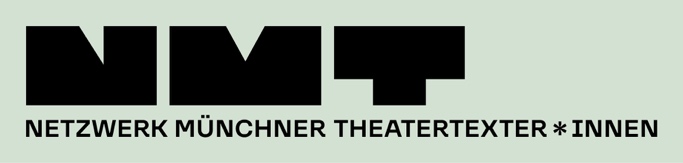 Netzwerk Münchner Theatertexter*innen e.V.please send to theatertext.muc@gmail.comI hereby apply for membership in Netzwerk Münchner TheatertexterInnen e.V. Surname, first name:Address:Phone number:E-Mail address:Venue / collective / institution or similar: I choose the following membership fee for the first year of membership: 5 € (almost free)20 € (poor but sexy)50 € (going out for a good meal)80 € (for the middle class)You will receive a request for payment after your application has been accepted by the Board.Place, date							Signature